Признаки употребления наркотиков

НАБЛЮДАЙТЕ ЗА ПОВЕДЕНИЕМ СВОЕГО РЕБЕНКА

Человека, впервые попробовавшего анашу или какие-либо таблетки, нельзя сразу же записывать в наркоманы. Наркомания развивается в течение некоторого времени (для каждого – разного) – месяца, полугода, года. Пока ребенок не начал регулярно употреблять наркотики, он еще не болен – пока он просто экспериментирует. В этот момент еще можно оградить ребенка от зависимости – иногда достаточно всего лишь проявить заинтересованность, поговорить с ним о наркотиках, о том, что они могут сделать с жизнью. Если же Вы упустите время, то экспериментальный период может быстро превратиться в болезнь. Весь вопрос в том, как на этом этапе понять, что ребенок начал принимать наркотики.Наблюдайте за поведением своего ребёнка!

 ПРИЗНАКИ УПОТРЕБЛЕНИЯ НАРКОТИКОВ НА РАННИХ СТАДИЯХ

Признаки, которые должны привлечь ваше внимание в первую очередь:Резкие перепады настроения, никак не связанные с реальной действительностью, которая окружает вашего ребенка. Например, весёлость и энергичность быстро сменяются апатией, безразличием, нежеланием ничего делать. И эти циклы не связаны с успехами или неуспехами в школе, с друзьями, они как бы сами по себе.Изменение ритма сна: ребёнок в течение дня может быть сонлив, вял, медлителен, а к вечеру, придя с прогулки, проявляет энергичность, желание что-либо делать, не засыпает вовремя. Вы можете видеть, что он ночь напролёт занимается компьютером, играет на гитаре, прослушивает музыкальные записи, а на следующий день вновь сонлив, заторможен.Изменение аппетита и манеры употребления пищи, у ребёнка меняется ритм еды: он может целыми днями ничего не есть, не страдая от голода, и вдруг, придя с прогулки, съедает полкастрюли борща.Это физиологические изменения в организме ребёнка, которые Вы легко можете обнаружить. Конечно, каждый отдельно взятый признак сам по себе может ничего не значить и может встречаться у любого ребенка в силу каких-то обстоятельств. Но если Вы не находите в этих обстоятельствах ничего такого, что могло бы изменить поведение или самочувствие вашего ребёнка, и если этих признаков несколько, то нужно бить тревогу.

 ПРИЗНАКИ УПОТРЕБЛЕНИЯ НАРКОТИКОВ НА БОЛЕЕ ПОЗДНИХ СТАДИЯХ

Симптомы, которые можно наблюдать у людей, принимающих наркотики более-менее продолжительное время:Внешний вид и поведение в той или иной мере напоминает состояние алкогольного опьянения, но при отсутствии запаха алкоголя изо рта или при слабом запахе, не соответствующем состоянию.Изменение сознания: искажение, помрачение.Изменение настроения: беспричинное веселье, смешливость, болтливость, злобность, агрессивность, явно не соответствующие данной ситуации.Изменение двигательной активности: повышенная жестикуляция, избыточность движений, неусидчивость или обездвиженность, вялость, расслабленность, стремление к покою (независимо от ситуации).Изменение координации движений: их плавность, скорость, соразмерность (размашистость, резкость, неточность), неустойчивость при ходьбе, покачивание туловища даже в положении сидя (особенно явное при закрытых глазах), нарушенный почерк.Изменение цвета кожных покровов: бледность лица и всей кожи или, наоборот, покраснение лица и верхней части туловища.Блеск глаз.Сильно суженные или сильно расширенные зрачки, не реагирующие на свет.Изменение слюноотделения: повышенное слюноотделение или, наоборот, сухость во рту, сухость губ, осиплость голоса.Изменение речи: ее ускорение, подчеркнутая выразительность, или же замедленность, невнятность, нечеткость речи («каша во рту»).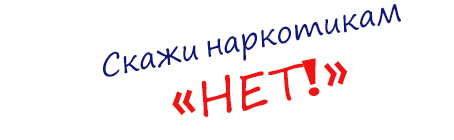 